Anexo a la pregunta 6:6.	Sírvase proporcionar ejemplos específicos de buenas prácticas para prevenir, reducir o eliminar los impactos ambientales causados por la producción o el consumo insostenible de alimentos. Estos ejemplos pueden darse a nivel internacional, regional, nacional, sub nacional o local. Los ejemplos pueden incluir el control de la calidad de los alimentos; la garantía de los derechos procesales (por ejemplo, el acceso público a la información sobre los alimentos, la participación pública en la toma de decisiones sobre los impactos ambientales de la producción o el consumo de alimentos, el acceso a los recursos). Las nuevas tecnologías; la legislación, los reglamentos, las normas, la jurisprudencia y las políticas que abordan los impactos ambientales del sistema alimentario; y las iniciativas para lograr alimentos saludables y producidos de forma sostenible (por ejemplo, detener la conversión de tierras para la agricultura, reducir las emisiones de gases de efecto invernadero, reducir la contaminación del aire y del agua, apoyar la agroecología, la agrosilvicultura, la agricultura ecológica y la acuicultura de ciclo cerrado, aumentar la eficiencia, promover dietas saludables y sostenibles, como las basadas en plantas, y evitar el desperdicio de alimentos). En la medida de lo posible, facilite pruebas relacionadas con la aplicación, el cumplimiento y la eficacia de las buenas prácticas.Uso de agroquímicos en la cuenca del río Yaqui. En el estado de Sonora, la cuenca baja del río Yaqui, es una zona con importante actividad agropecuaria, donde la dispersión y acumulación de contaminantes generados por estas actividades se han agravado, encontrándose en las matrices ambientales (agua, suelo, sedimento, biodiversidad) y en los ecosistemas acuáticos (laguna El Tóbari e Isla Huivulai), con sus consecuentes efectos en la salud de las poblaciones ubicadas en el área. Desde 2017, se ha realizado un proyecto para establecer una línea base sobre la contaminación en esta cuenca. En el diagnóstico se determinó la calidad del agua, desde su captación, su distribución en los canales y pozos, pasando por la zona de producción agrícola y el sistema de drenaje agrícola, hasta su descarga en la laguna El Tóbari.Los principales resultados de las campañas identificaron presencia de metales con valores por encima de las normas ambientales (As, Al, B, Hg, Pb, y Fe) así como aniones (NO2- NO3-, SO42- y Br) fuera de norma, además de presencia del herbicida glifosato y el antibiótico Furacin®. Con los datos obtenidos es posible generar un escenario base para la gestión ambiental, con el fin de proponer a los tomadores de decisión acciones para mitigar y restaurar el sistema ambiental.Agricultura UrbanaComo parte de las actividades orientadas al desarrollo de tecnologías para la producción agrícola con fines de autoconsumo, se han desarrollado dispositivos para la producción de hortalizas. Se puede desarrollar lechuga, albahaca, acelga, chile poblano, jitomate y fresa, chile jalapeño, orégano, epazote y lechuga.La agricultura urbana, tal y como lo declara la Organización de las Naciones Unidas para la Alimentación y la Agricultura, brinda alimentos frescos, crea empleo, recicla residuos urbanos, genera cinturones verdes y fortalece la resiliencia de las ciudades frente al cambio climático.Atlas Nacional de Vulnerabilidad al Cambio Climático (ANVCC)A nivel nacional, se ha desarrollado como un instrumento que da a conocer la vulnerabilidad territorial relacionada con el clima para contribuir en la toma de decisiones en materia de adaptación al cambio climático en el contexto de la planeación del desarrollo. Las vulnerabilidades que se desarrollan en el Atlas son seis, las cuales están relacionadas con población y actividades productivas.Vulnerabilidades desarrolladas en el ANVCC.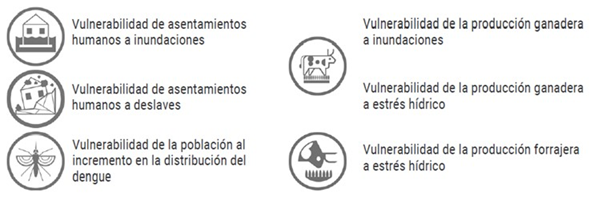 Fuente: https://atlasvulnerabilidad.inecc.gob.mx/page/fichas/marcoConceptual.pdfComo parte de sus resultados el ANVCC ofrece recomendaciones específicas a nivel regional y subregional para fortalecer la política pública de adaptación al cambio climático con el objetivo de aumentar las capacidades institucionales para reducir la vulnerabilidad, contribuyendo a la estrategia de diseño, focalización e implementación de procesos de adaptación que incrementen la capacidad adaptativa y disminuyan la sensibilidad.CONECTAOtro proyecto del gobierno mexicano relacionado con buenas prácticas para prevenir, reducir o eliminar los impactos ambientales causados por la producción o el consumo insostenible de alimentos es “CONECTA”. El objetivo del proyecto es promover la conectividad de paisajes ganaderos y agroforestales en cuencas seleccionadas en los estados de Veracruz, Jalisco, Chihuahua y Chiapas. El proyecto cuenta con 4 componentes de acción, entre las que destacan: 1) Desarrollar sistemas de manejo integrado a nivel de paisaje y, 2) Promover e invertir en prácticas de producción sostenible de alimentos y cadenas de valor responsables.El Cambio Climático de FrenteEsta plataforma de acceso público describe medidas y ajustes para enfrentar los efectos potenciales del cambio climático y disminuir los daños que ocasiona. 